Общее количество пассажиров:                    Из них детей:  Название коллектива:         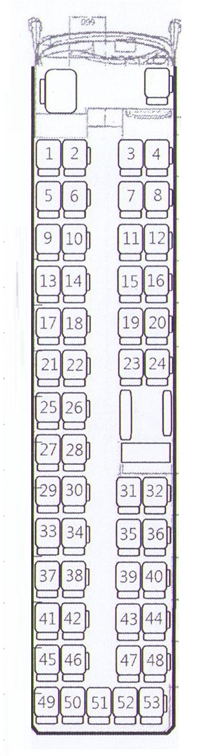 ДЕТИ: СОПРОВОЖДАЮЩИЕ:№ посад. местаФИО Дата рожденияФамилия, имя законного представителя Телефон законного представителя№ посад. местаФИО Дата рожденияТелефон